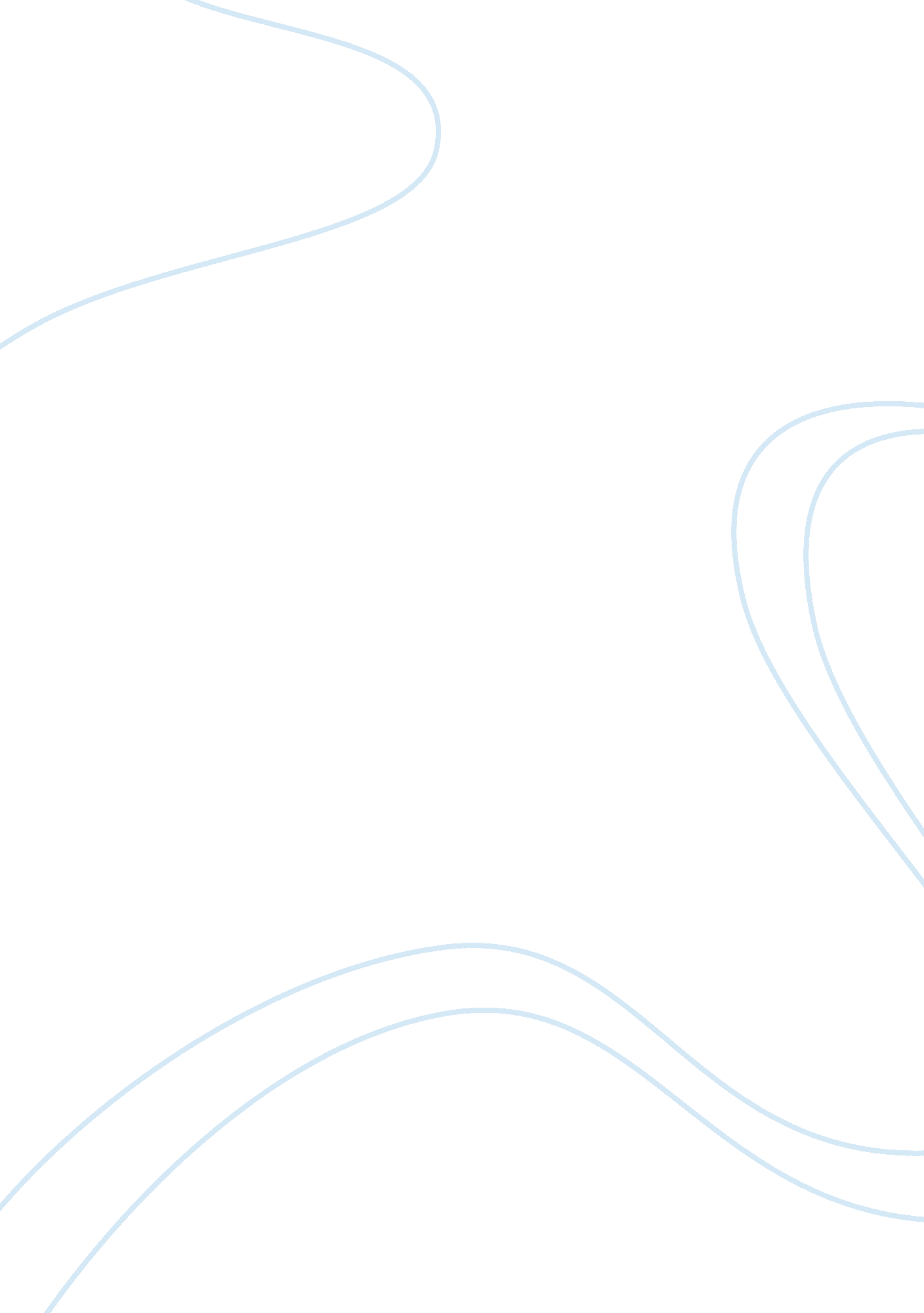 Comprehension of the cautionary tale in an associationScience, Computer Science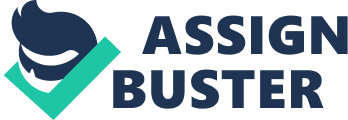 The cautionary tale is a story that cautions individuals to be careful before some awful occurs. It is depicted and utilized frequently in through the general public in all societies and associations. A useful example is tied in with advising or giving a delicate cautioning to somebody what is a correct activity and what they ought not do. Individuals recount anecdotes about somebody who did the wrong thing in the in the organizations and the results that were looked accordingly. I would clarify about an incident that occurred in the association where I am working, this story would give a profound comprehension of the cautionary tale and how any new representative ought to be so wary in an association. We are a group of 8 individuals, who are filling in as a PC security engineers for a notable money related association. One day in the wake of originating from lunch we went to our blocks and began working coolly like how we do once a day. All of a sudden an hour later a gathering of four individuals encompassed my school who is on my group. Those individuals are my administrator, executive and VP’s who are in abnormal state positions. They began addressing him a few riddles about PC security, and after that while tuning in to them, we came to know some huge information break has occurred and some our venture’s information has been stolen by programmers which are a generous money related misfortune and which may cause an awful notoriety for the organization. I was tuning in to his clarification as everybody does. At that point with his clarification, we came to know how this information break happened. To his organization email inbox, he got an email with the name of a partner with indistinguishable augmentation from organizations, so thinking it’s a known email he opened the email, and the body has some portrayal with a standard review and a few URLs under it. He opened those, and they occupied him to some obscure diversion site page then in the wake of surfing that page during a time he shut the website page. After the investigation, we came to realize that when he opened the connection that was sent from the programmer, it ran a content in the backend and pulled every one of the information remotely from his equipment and gathered every one of the records and data and messages from his records and sent it to the programmer. In the wake of gathering the information, the programmer again sent an email to every one of the representatives in the organization for the sake of my partner, the vast majority of the workers who got the email which provoked them to open as he did. A similar thing has transpired who opened those URLs, which at long last prompt a mass information rupture. Association terminated a portion of the workers and gave an extreme cautioning to a portion of the representatives who are engaged with this including my partner and the person who was first restricted from the organization. After this gigantic information break happened in the association, they directed information rupture mindfulness programs and executed solid security arrangements and began disclosing the peril circumstances to the new representatives in the organization with the goal that they can be cognizant and mindful of this anticipated risks. 